Пресс-релиз о краевых Интернет-семинарахВ соответствии с комплексным планом работы СКИРО ПК и ПРО на 2020 г., кафедрой физической культуры и здоровьесбережения СКИРО ПК и ПРО (далее – кафедра ФКиЗ) были проведены краевые Интернет-семинары: 28 мая 2020 г. - «Практика использования оборудования центров «Точка роста» в рамках освоения предметной области «Технология»» и 29 мая 2020 г. - «Методические основы повышения качества подготовки обучающихся ко Всероссийской олимпиаде по технологии» (далее – Интернет-семинары).К участию в Интернет-семинарах были приглашены учителя технологии и учителя трудового обучения общеобразовательных организаций Ставропольского края. Адрес проведения Интернет-семинаров: «ВикиСтавЦДО» http://wiki.stavcdo.ru/index.php?title=СЕМИНАРЫ_СКИРО_ПК_и_ПРО.  Цель Интернет-семинаров: обмен опытом по использованию оборудования центров цифрового и гуманитарного профиля «Точка роста» для достижения планируемых результатов предметной области «Технология»; повысить значимость уроков по учебному предмету «Технология»; провести анализ результатов муниципального и регионального этапа Всероссийской олимпиады школьников 2019 – 2020 года по технологии; распространение опыта работы образовательных организаций Ставропольского края в данных направлениях.В работе Интернет-семинара «Практика использования оборудования центров «Точка роста» в рамках освоения предметной области «Технология»» приняли участие 135 педагогов, в работе Интернет-семинара «Методические основы повышения качества подготовки обучающихся ко Всероссийской олимпиаде по технологии» - 86 представителей педагогического сообщества.На сайте Интернет-семинаров участники знакомились с программой, докладами и оставляли отзывы.В рамках общественно-значимых мероприятий обсуждались вопросы по обновлению примерной основной образовательной программы основного общего образования в части результатов освоения учебного предмета «Технология»; о новых возможностях для сельских школ, на базе которых открылись центры цифрового и гуманитарного профилей «Точка роста» - территория; об интеграции предметной области «Технология» и дополнительного образования.С докладами выступили Даванов В.Н., доцент кафедры физической культуры и здоровьесбережения СКИРО ПК и ПРО; Сиденко Е. С., директор МБОУ СОШ № 16, с. Дубовка, Шпаковский район; Юшкова Т. В., заместитель директора МБОУ СОШ № 16, с. Дубовка, Шпаковский район; Сотникова Т.И., учитель технологии МКОУ СОШ № 17, с. Сухая Буйвола, Петровский городской округ; Портянко В.П., учитель технологии МБОУ СОШ № 4, руководитель методического объединения учителей технологии Петровского городского округа, г. Светлоград, Петровский городской округ; Гриднева Н.И., педагог Центра цифрового и гуманитарного профиля «Точка роста» при МКОУ СОШ № 6 им. Г. В. Батищева, с. Гофицкое, Петровский городской округ; Портянко В.П., учитель технологии МБОУ СОШ № 4, г. Светлоград, Петровский городской округ. В рамках Интернет-семинара «Методические основы повышения качества подготовки обучающихся ко Всероссийской олимпиаде по технологии» был представлен анализ результатов муниципального и регионального этапа Всероссийской олимпиады школьников по предмету «Технология» 2019 – 2020 года; были даны рекомендации по подготовке учащихся к олимпиаде по предмету «Технология» среди юношей; по развитию творческих способностей учащихся; по оформлению пояснительной записки к творческому проекту, а также были рассмотрены актуальные проблемы в работе учителя технологии с одаренными детьми.С докладами выступили Даванов В.Н., доцент кафедры физической культуры и здоровьесбережения СКИРО ПК и ПРО; Самсонов С. М., учитель технологии МБОУ СОШ № 15 с. Казинка, Шпаковский район; Губарь Геннадий Васильевич; учитель технологии МБОУ гимназии № 30, г. Ставрополь; Мелешко Елена Алексеевна, учитель технологии МБОУ лицея № 15, г. Ставрополь.Участники семинара выразили удовлетворенность проведенными мероприятиями, поблагодарили организаторов и докладчиков за предоставленную информацию и возможность ознакомиться с опытом работы по использованию оборудования центров цифрового, естественнонаучного и гуманитарного профилей «Точки роста», а также по подготовке обучающихся к участию во Всероссийской олимпиаде школьников по технологии.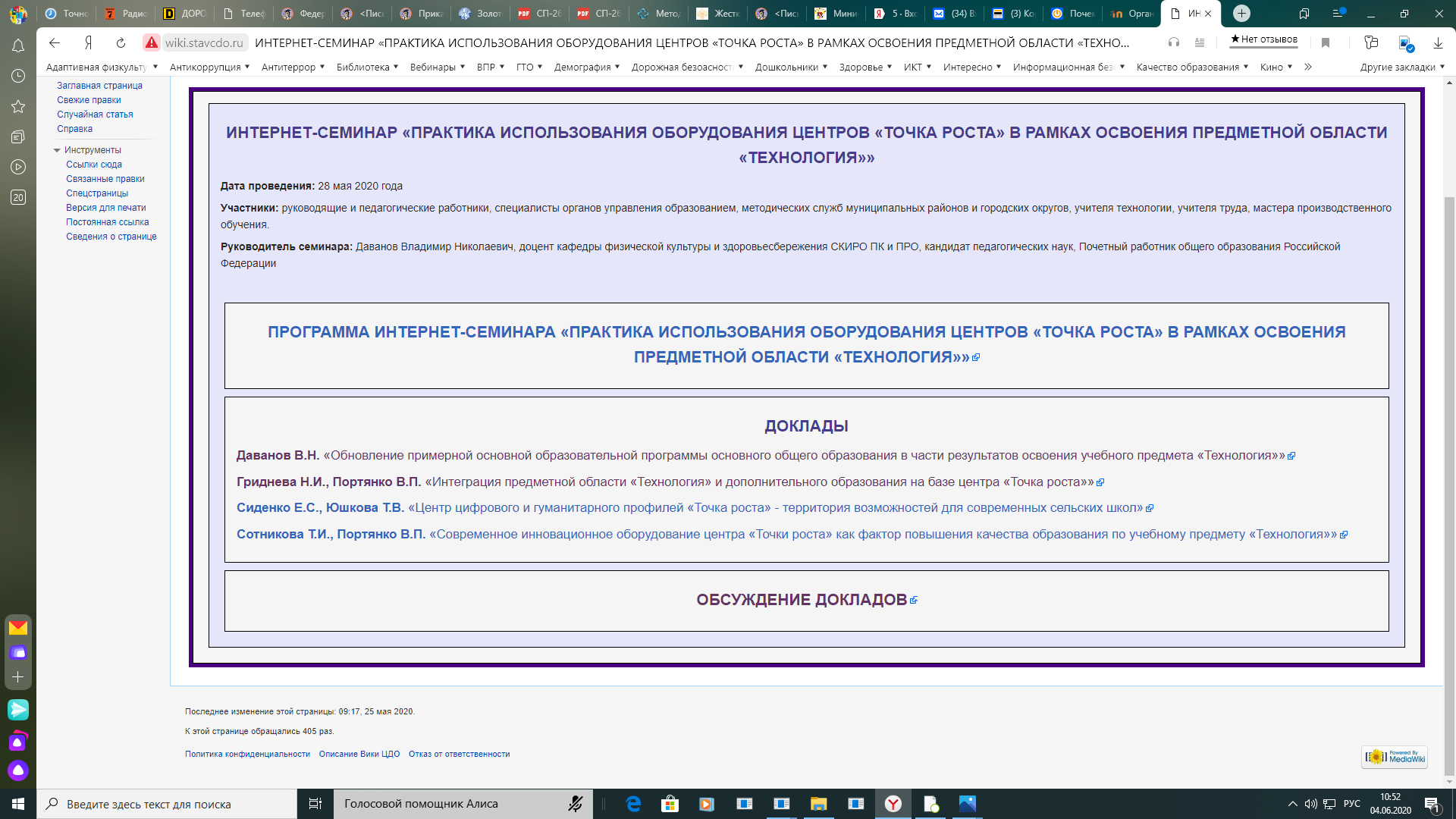 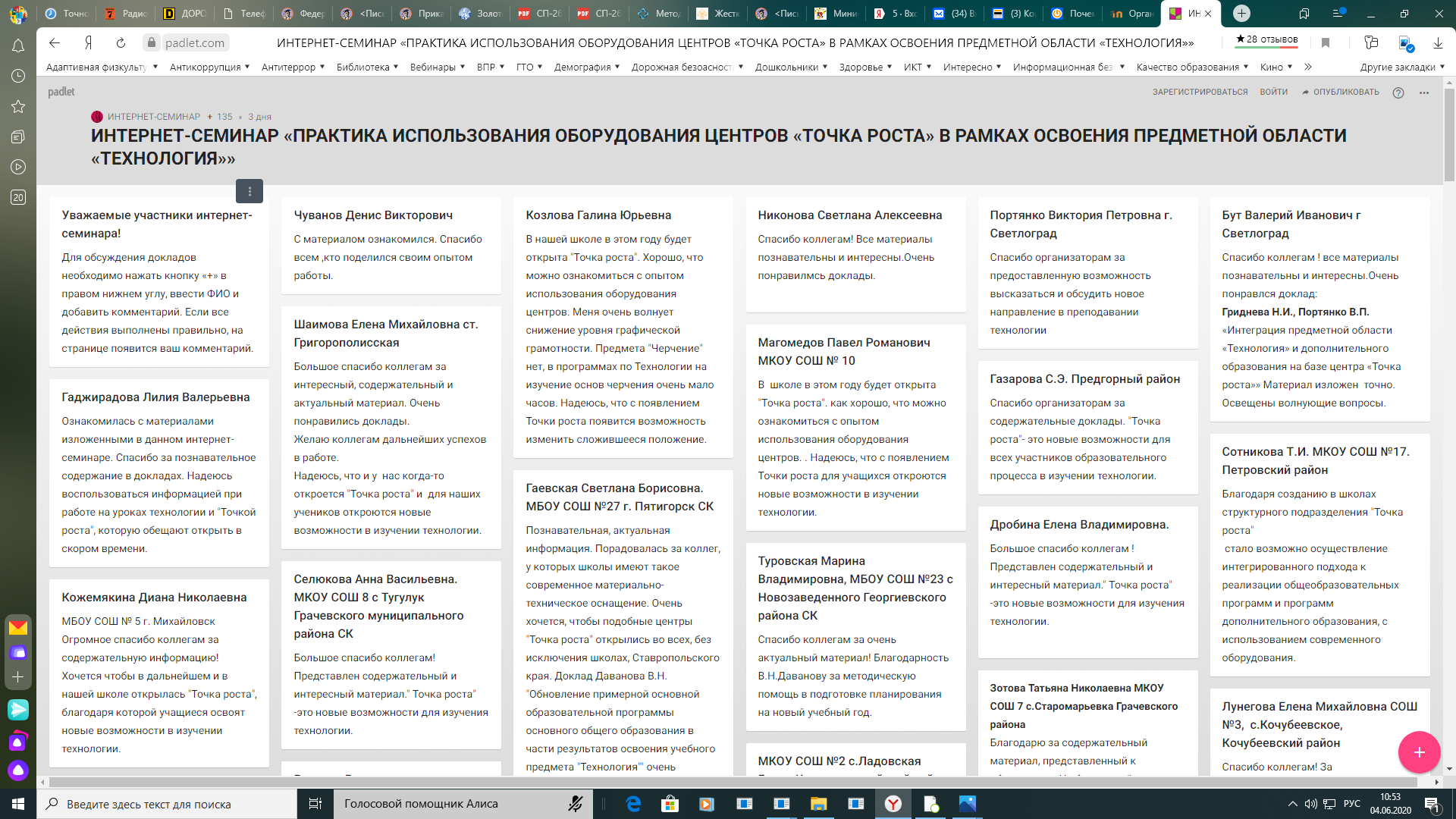 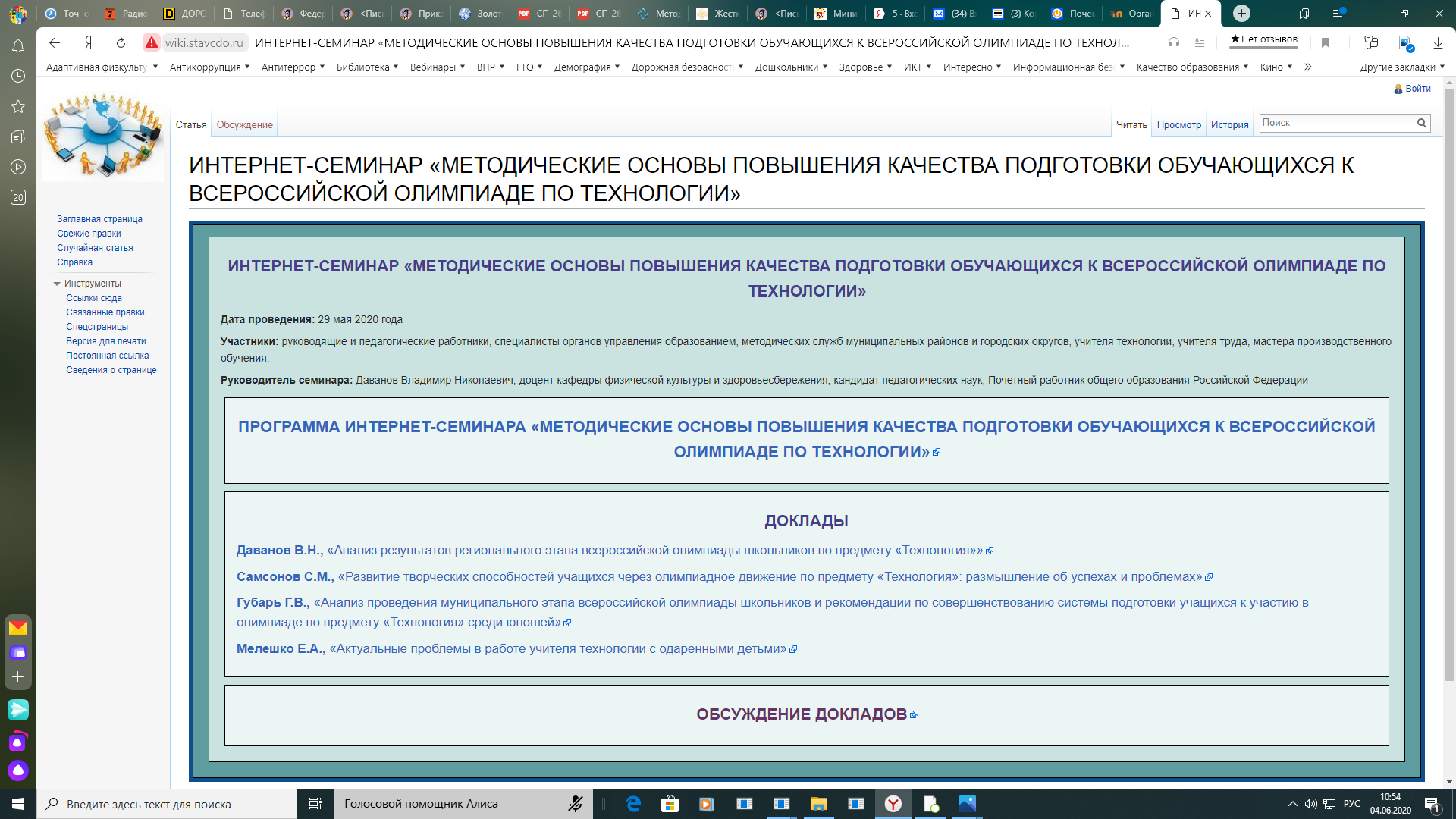 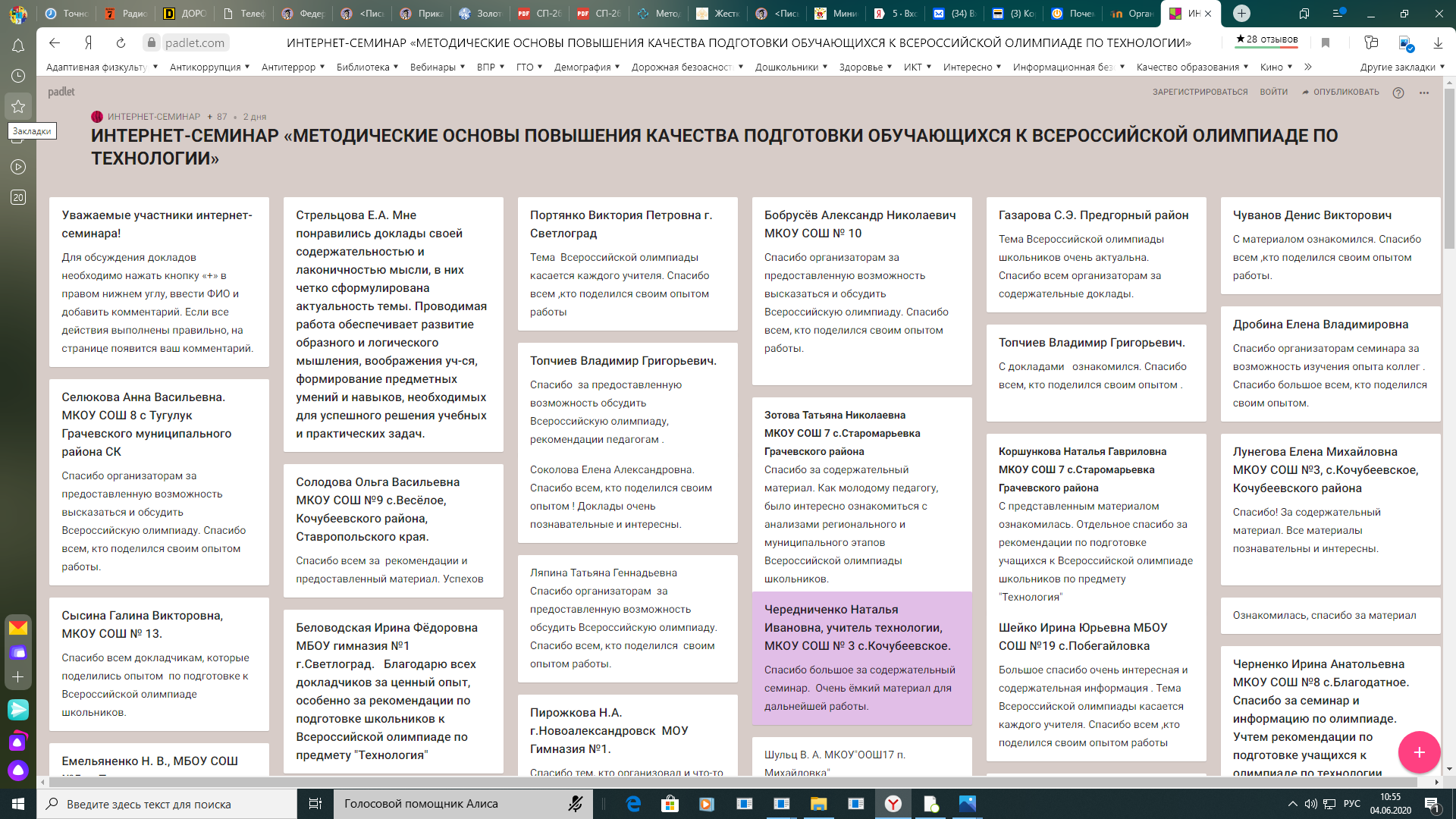 